Latvijas skolēnu spartakiādes finālsacensības basketbolā	19.03.2019. “Daugavas Sporta Nams”, Kr. Barona 107, Rīga 			1999.-2002.g. dz.  Zēni (spēles laiks 2x8 min.)FinālsAKomanda123PunktiVieta1Ogre Valsts ģimnāzija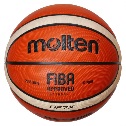 42:30236:9241.2Āgenskalna Valsts ģimnāzija30:42127:18232.3Cēsu Valsts ģimnāzija9:36118:27123.BKomanda123PunktiVieta1Mārupes vidusskola31:27223:26132.2Balvu Valsts ģimnāzija27:31121:24123.3Jelgavas 4. vidusskola26:23224:21241.Komanda1234PunktiVieta1Ogres Valsts ģimnāzija42:30233:15255:14261.2Āgenskalna Valsts ģimnāzija30:42146:32232:37142.3Jelgavas 4. vidusskola15:33132:46226:23244.4Mārupes vidusskola14:55137:32223:26143.